Hoja 1Comprender la química de los equilibrios de solubilidad¿De dónde proceden los componentes de las disoluciones?Añade 2 gotas de sulfato de cobre (II) 0.1 M sobre la diagonal del cuadrado.Añade dos gotas de hidróxido de sodio 0.4 M sobre las gotas anteriores.Remueve con el palillo.Limpia la superficie utilizada con un papel absorbente.En los cuadrados siguientes puedes realizar otras reacciones químicas con los reactivos que tengas como yoduro de potasio o carbonato de sodio y sulfato de magnesio. Se trata de una reacción química ‘verde’ con materiales que puedes comprar en tiendas no especializadas.Coloca unos cristales de cloruro de cobre en el círculo pequeño de la derecha. Añade agua con una pipeta hasta cubrir el círculo grande y remueve con un palillo limpio.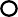 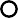 Coloca unos cristales de carbonato de sodio anhidro en el círculo pequeño de la izquierda. Añade agua con una pipeta hasta cubrir el círculo grande y remueve con un palillo limpio.Toma con una pipeta dos gotas del líquido del círculo de la izquierda y colócalas sobre el cuadrado del centro. Con otra pipeta toma otras dos gotas del círculo de la derecha y añádelas al cuadrado del centro.Remueve el contenido del cuadro con un palillo limpio.Toma con una pipeta dos gotas del líquido del círculo de la izquierda y colócalas sobre el cuadrado del centro. Con otra pipeta toma otras dos gotas del círculo de la derecha y añádelas al cuadrado del centro.Remueve el contenido del cuadro con un palillo limpio.Toma con una pipeta dos gotas del líquido del círculo de la izquierda y colócalas sobre el cuadrado del centro. Con otra pipeta toma otras dos gotas del círculo de la derecha y añádelas al cuadrado del centro.Remueve el contenido del cuadro con un palillo limpio.Toma con una pipeta dos gotas del líquido del círculo de la izquierda y colócalas sobre el cuadrado del centro. Con otra pipeta toma otras dos gotas del círculo de la derecha y añádelas al cuadrado del centro.Remueve el contenido del cuadro con un palillo limpio.Toma con una pipeta dos gotas del líquido del círculo de la izquierda y colócalas sobre el cuadrado del centro. Con otra pipeta toma otras dos gotas del círculo de la derecha y añádelas al cuadrado del centro.Remueve el contenido del cuadro con un palillo limpio.